Základní škola pro žáky se specifickými poruchami učení
a mateřská škola logopedická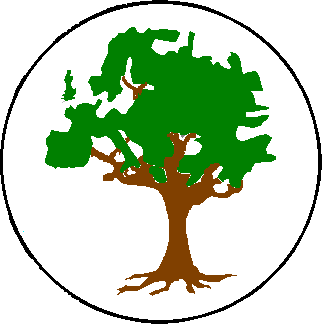 Schola Viva, o.p.s.Erbenova 16, 787 01 Šumperk, tel.: 583 214 153, tel./fax: 583 217 488,e-mail: viva@schola-viva.cz, http://www.schola-viva.cz      Organizace je zapsána v rejstříku obecně prospěšných společností u Krajského soudu v Ostravě, oddíl O, vložka 46.Nabídka volného pracovního místaPracovní pozice: Učitel/učitelka – speciální pedagogUčitel/učitelka – 1. stupněPředpokládaný nástup: 24. 8. 2020, smlouva na dobu určitou do 25. 8. 2021Požadavky na uchazeče o práci:kvalifikační předpoklady dle zákona 563/2004 Sb., o pedagogických pracovnících včetně novelukončené pedagogické vzdělání – speciální pedagogika – učitelství -  titul Mgr.bezúhonnostčistý trestní rejstříkzdravotní způsobilostŽádost o pracovní místo, strukturovaný životopis a kopii dokladů nejvyššího vzdělání (diplom, včetně vysvědčení o závěrečné zkoušce) zasílejte na uvedenou adresu nebo e-mail:viva@schola-viva.czDo předmětu e-mailu uveďte: Žádost o pracovní místoAdresa pro zaslání žádosti:ZŠ a MŠ Schola VivaErbenova 16787 01 ŠumperkKontaktní osoba:Mgr. Miroslav Haltmar, MBA, MSc. – 583 214 153